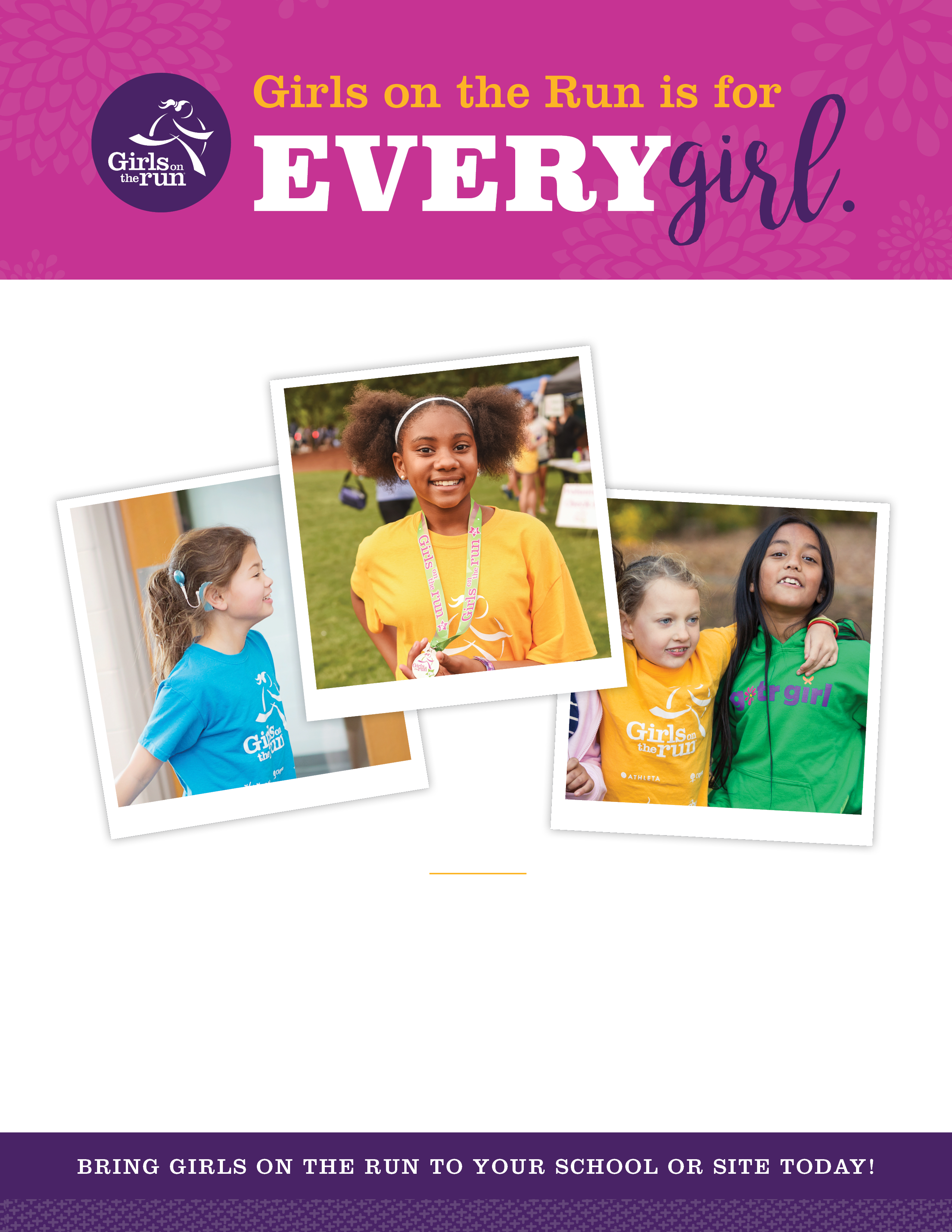 WHO WE ARE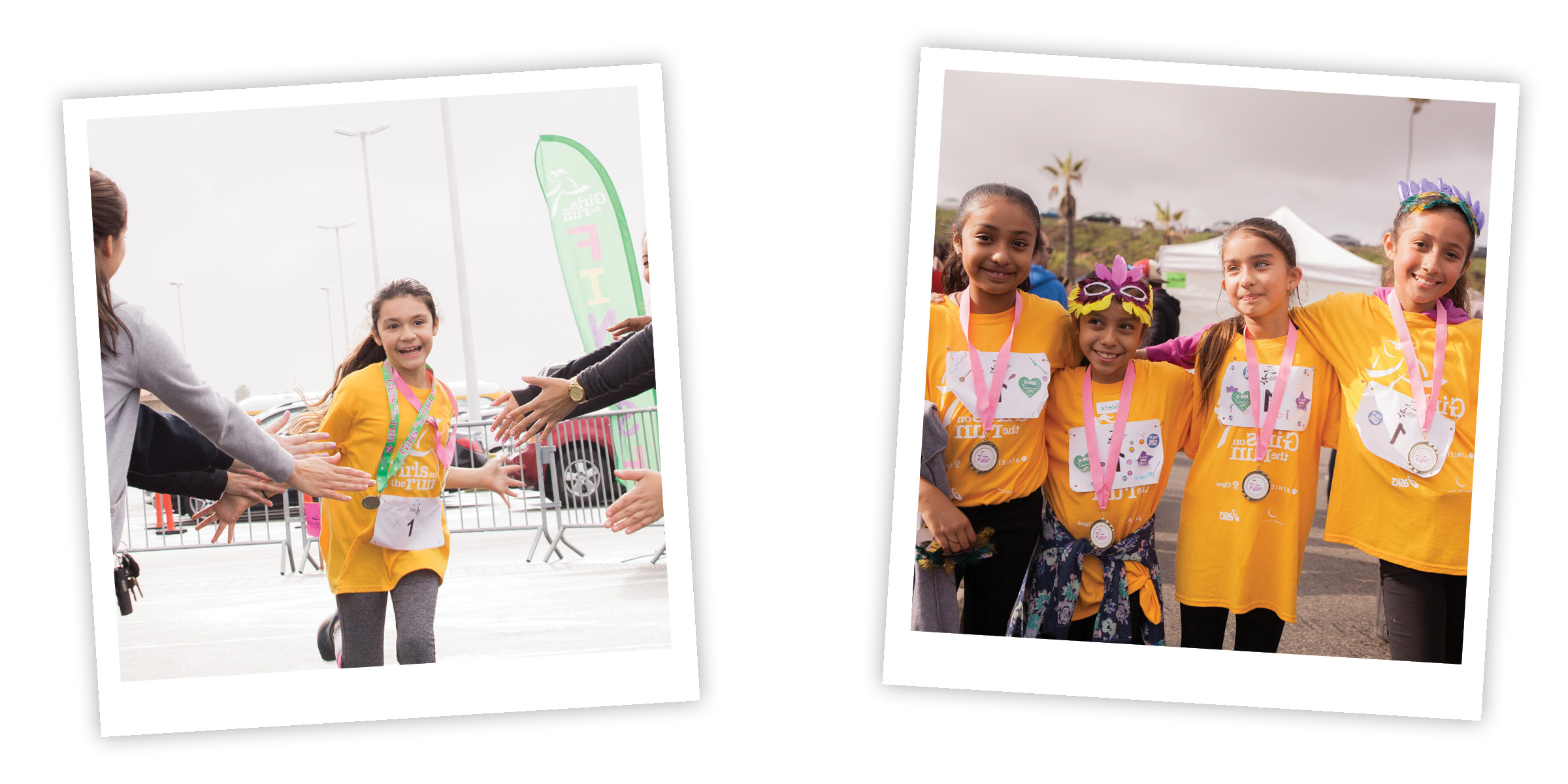 Our Curriculum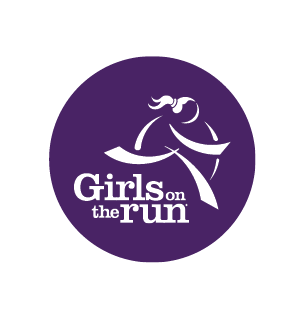 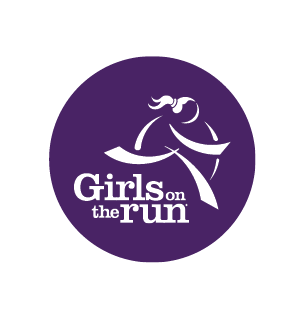 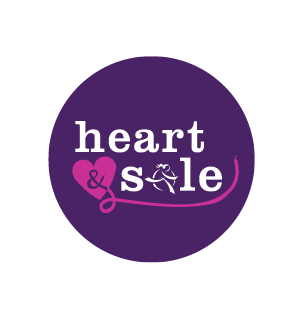 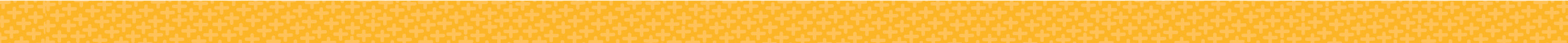 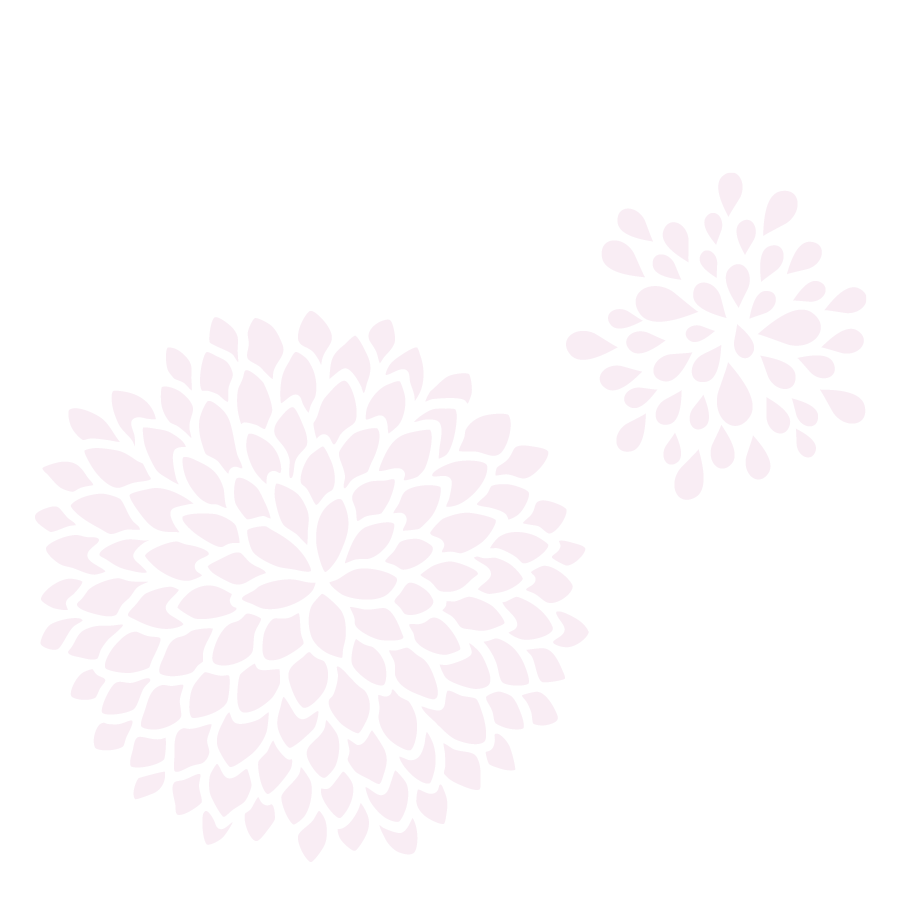 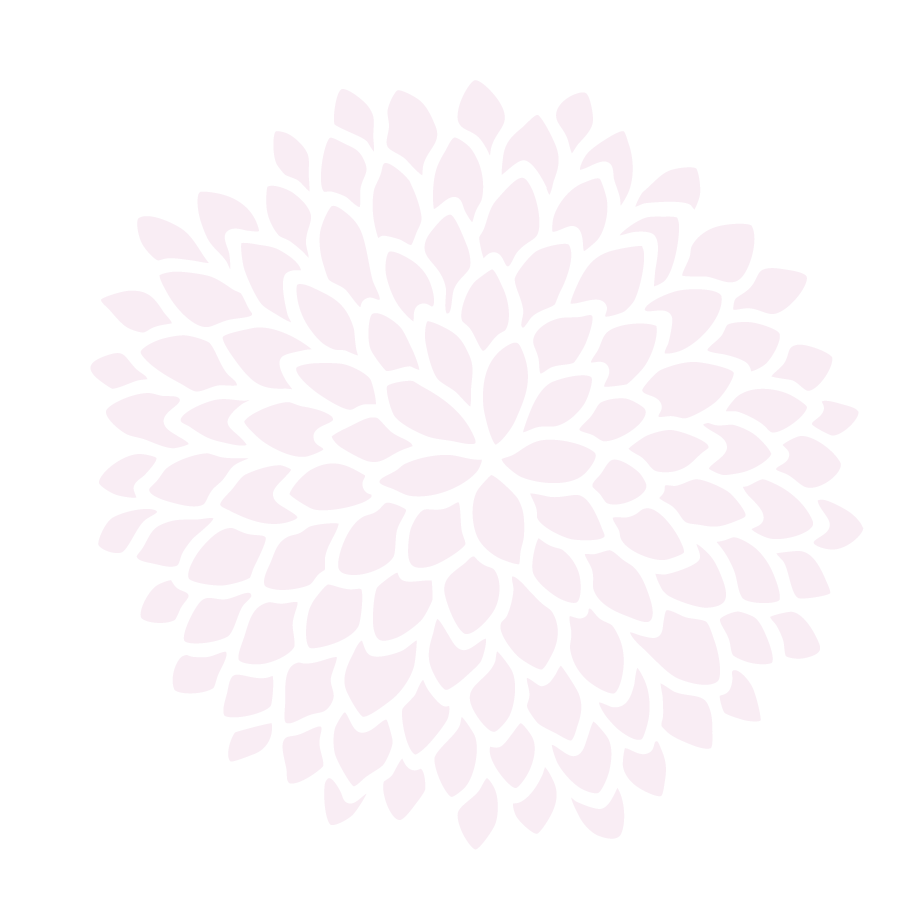 GIRLS ON THE RUN:COACHESGirls on the Run and Heart & Sole teams are led by volunteer coaches. We train coaches through our National Coach Training to build relationships, create positive inclusive environments and to focus on girls’ efforts and growth.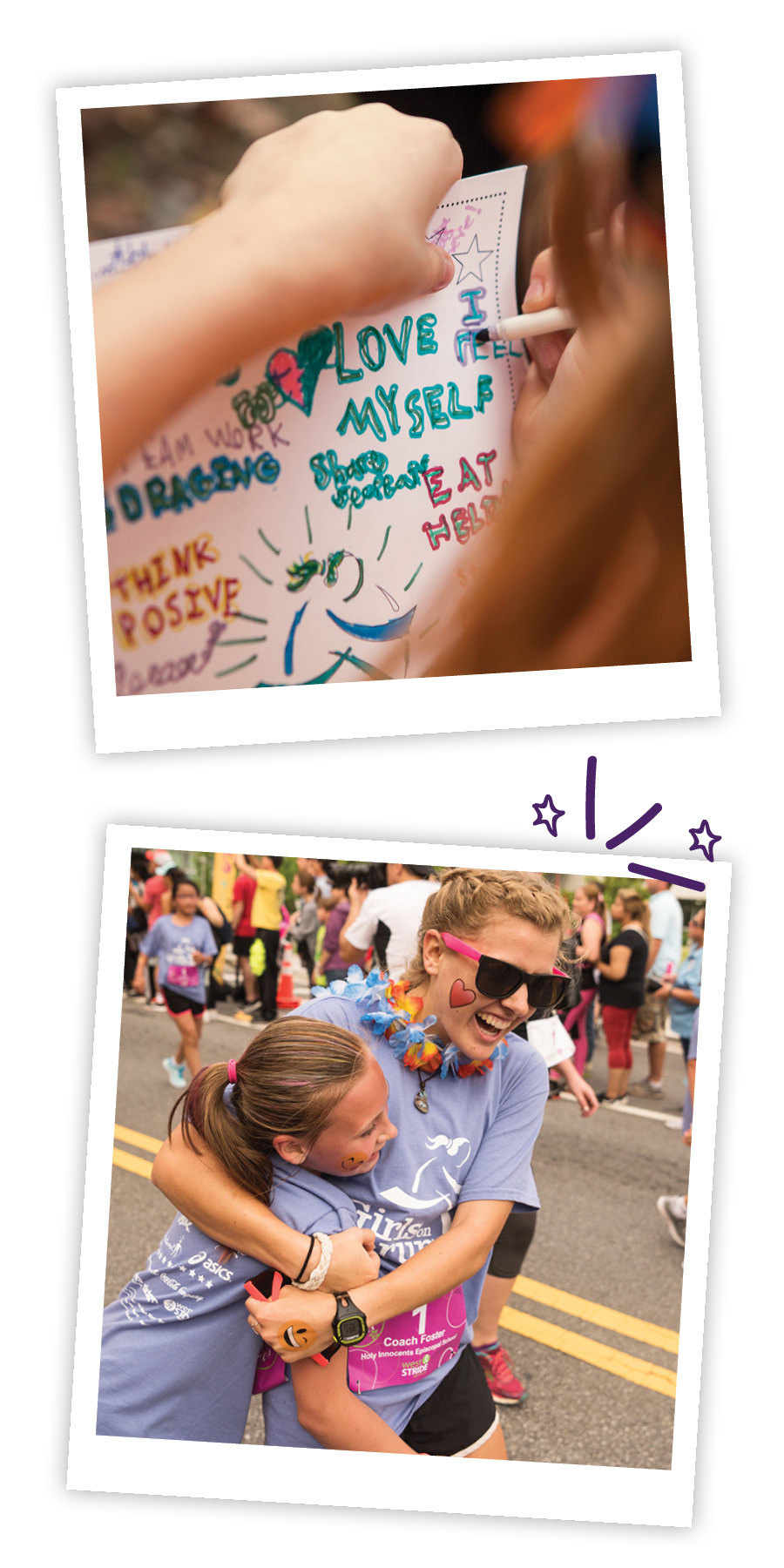 Coaches:Believe in the inherent power within every girl.Have a desire to help girls learn, grow and have funWant to leave a lasting impact on the lives of girls in their communityCan be from within or beyond your site communityReceive inclusive training and ongoing support from Girls on the RunDo not have to be runners or athletesWHAT SETS GIRLS ON THE RUN APART
An independent, national longitudinal study conducted in 2016 provided the following evidence-based outcomes:97% of Girls on the Run participants said they learned critical skills to manage emotions, resolve conflict, help others or make intentional decisionsGirls who were the least active at the start of the program increased their physical activity by more than 40%Girls on the Run made a stronger impact on teaching life skills to participants than did organized sports or physical education
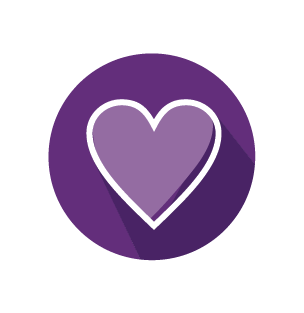 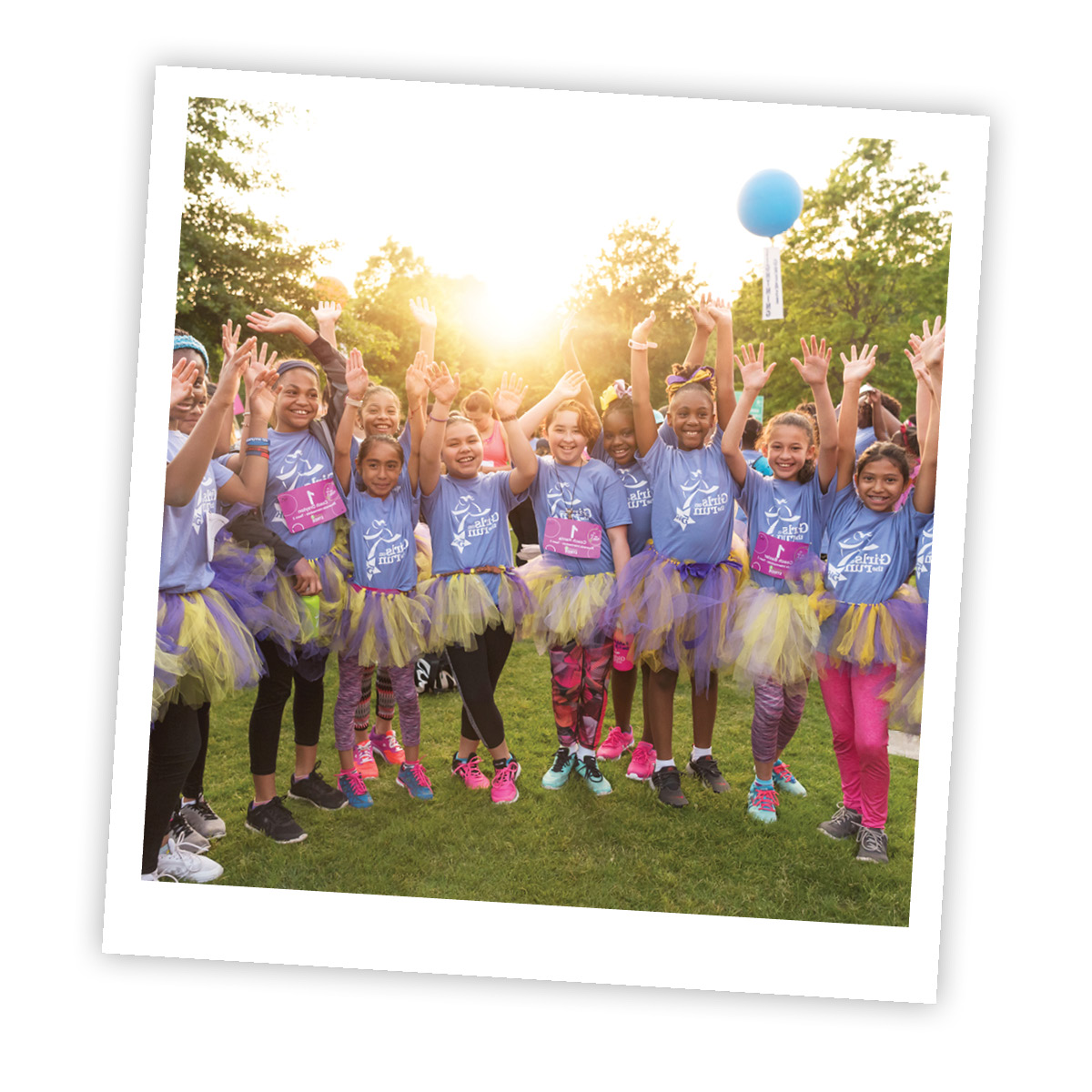 INNOVATIVE AND DISTINCT 
EVIDENCE-BASED APPROACH
Girls on the Run was recognized in Harvard University’s 2017 report Navigating SEL from the Inside Out for its innovative and distinct approach to social emotional learning. Girls on the Run was one of only three afterschool programs recognized as a top research-based social emotional learning program, acknowledging that there are few examples of evidence-based programs like Girls on the Run that have been specifically designed for out-of-school time contexts.HOSTING THE PROGRAM AT YOUR SITE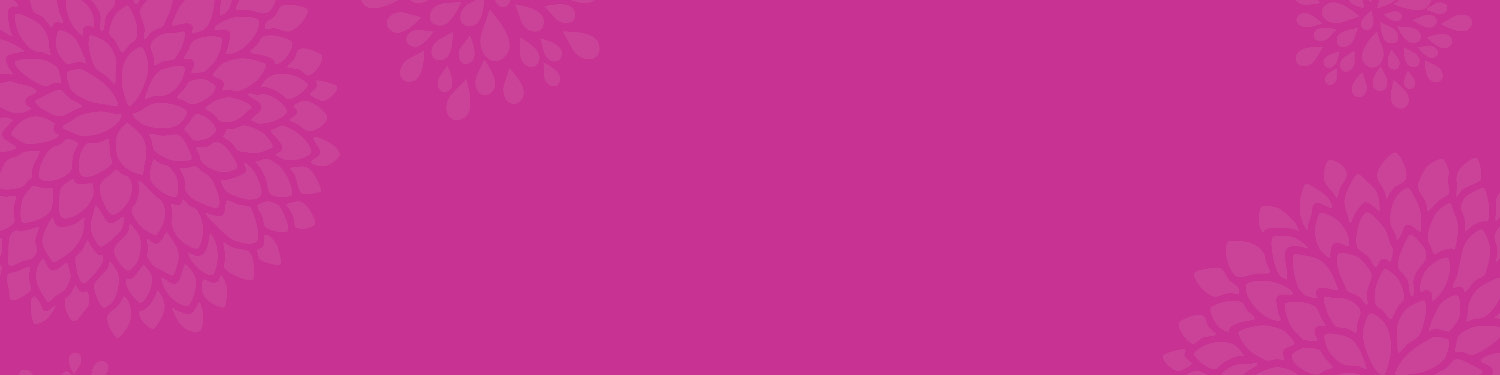 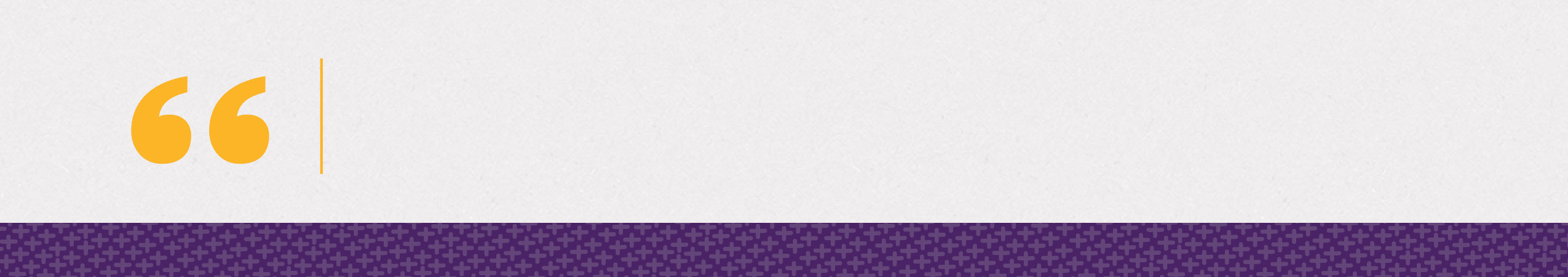 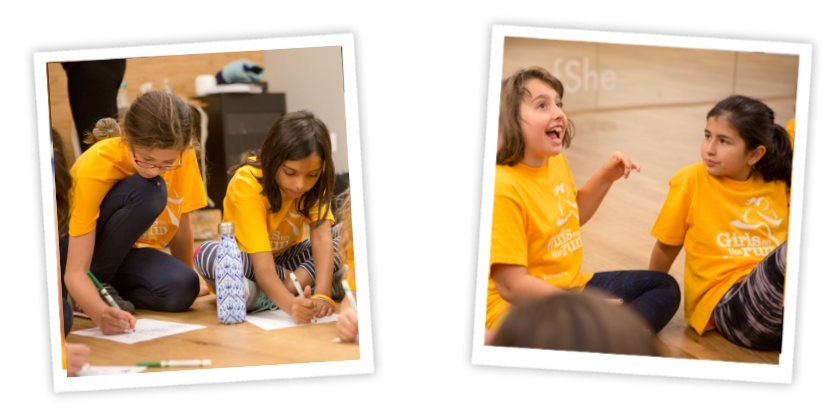 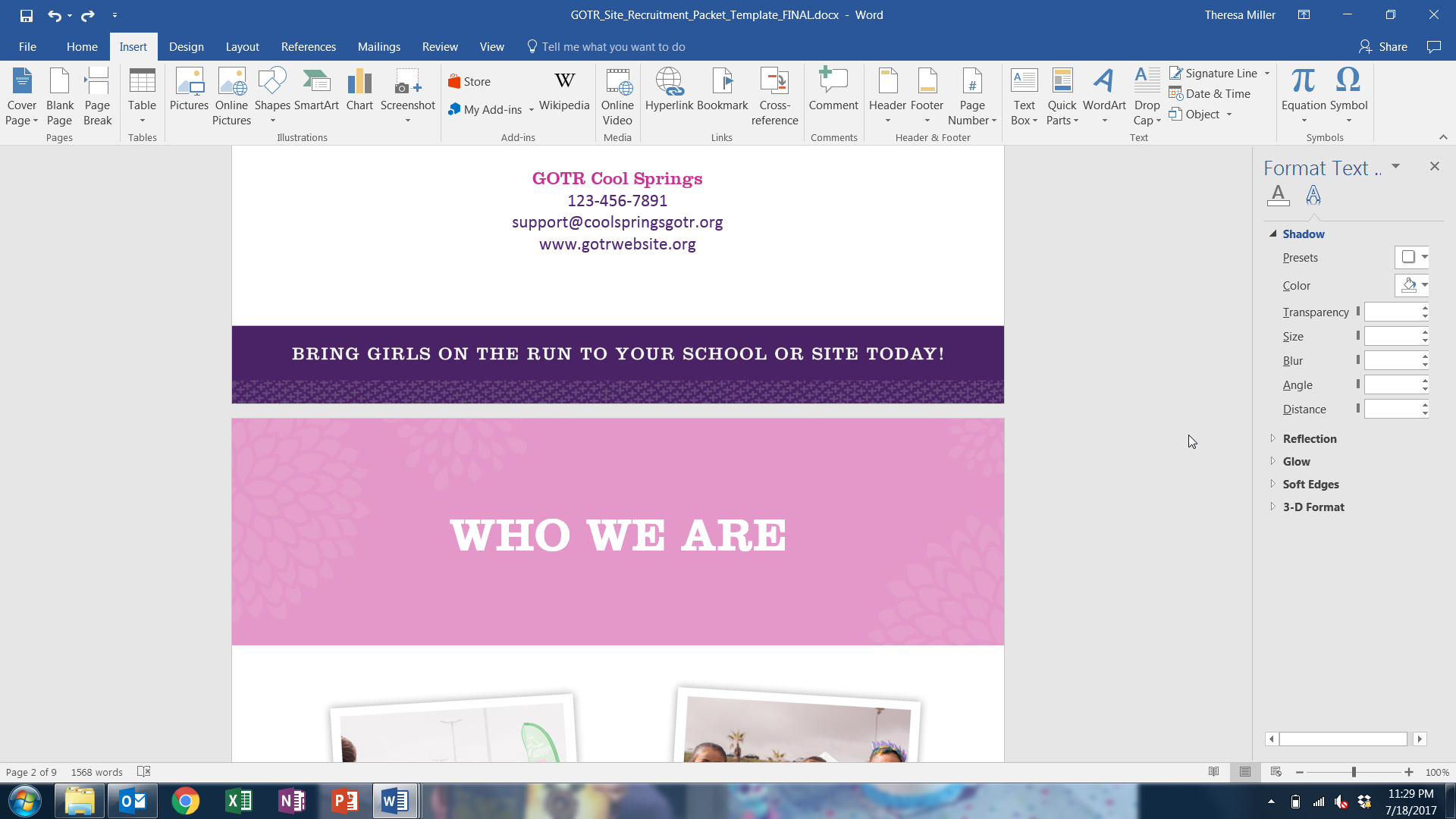 